ДЕПАРТАМЕНТ ЛЕСНОГО ХОЗЯЙСТВА АДМИНИСТРАЦИИ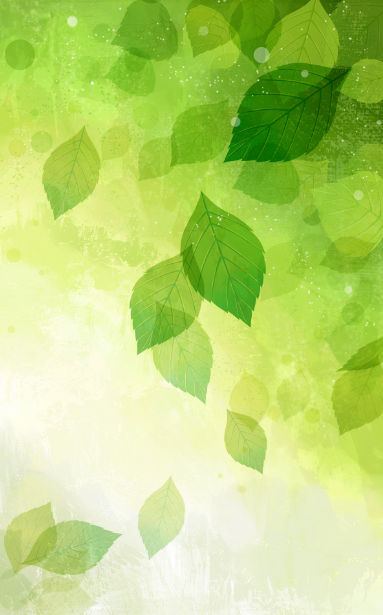 ВЛАДИМИРСКОЙ ОБЛАСТИГБОУ СПО ВО «МУРОМЦЕВСКИЙ ЛЕСОТЕХНИЧЕСКИЙ ТЕХНИКУМ»МЕТОДИЧЕСКАЯ РАЗРАБОТКАРАБОЧЕЙ ТЕТРАДИ ПО БОТАНИКЕ НА ТЕМУ:«РАСТИТЕЛЬНЫЕ ТКАНИ»Автор: преподаватель Симакова Е.В.2013ОглавлениеВведение     Данная  рабочая тетрадь  предназначена  для самостоятельной работы обучающихся,   позволяющая оценить уровень усвоения ими  учебного материала   по теме «Растительные ткани».      В рабочую тетрадь включены задания  для самостоятельной работы   на уроке  в количестве 10  и 7 домашних заданий.  При подборе вопросов и заданий учитывалась степень сложности,  которая возрастает от контрольных вопросов, требующих простого восприятия определённой известной информации, до заданий, требующих умений сравнивать, делать выводы. Все задания начинаются побудительными словами: Допишите, Укажите, Найдите, Ответьте, Подпишите, Заполните и др.     Предлагаемые задания хотя и одинаковые для всех обучающихся, но вызывают у каждого чувство личной ответственности,  так как деятельность каждого проверяется и оценивается. Проверка знаний помогает своевременно увидеть проблемы, ошибки в знаниях обучающихся.     В данной тетради не даются ответы к заданиям. Это изменяет отношение обучающихся к процессу решения, требует критического отношения к полученным результатам, усиливает общение обучающихся между собой. Самостоятельное нахождение правильного решения, тренировка по вопросам и заданиям способствует формированию чувства удовлетворения, которое делает обучение не утомительной нагрузкой, а интересной работой.Уважаемые ребята!     Эта рабочая тетрадь написана для того, чтобы вы успешно справились с выполнением  классной контрольной работой, а также научились отвечать на самые разные по типам и формулировкам вопросы.     В рабочую тетрадь включены задания обучающего, контролирующего характера, опорные схемы, кроссворды и  ребусы.       Рабочая тетрадь по теме «Растительные ткани» предусматривает развитие логического мышления, привитие навыков самостоятельной работы с учебником и дополнительной литературой.     Все записи при выполнении заданий делаются в этой тетради.     Расшифровка обозначений,  применяемых в тетради:У – задания выполняются на урокеД –  задания выполняются домаТема 2.3 «Растительные ткани»У  1. Допишите пропущенные слова в предложениях:Тканью называется 1__________________, выполняющих 2 _________________ и имеющих 3__________________. Наука изучающая строение тканей ________________________________.Для общего развитияклетки и ткани некоторых растений обладают избирательной способностью к накоплению различных химических элементов, Так, клетки полыни накапливают золото, а ткани астрагала (растение семейства бобовых) содержат в большом количестве селен германий – редкие элементы, используемые в радиоэлектронной промышленности.число клеток в растении достигает астрономических величин. Так, один лист дерева насчитывает более 100 миллионов клеток. Существенное препятствие на пути внедрения новых сортов растений в практику сельского хозяйства – дефицит  семян или посадочного материала – можно успешно преодолеть методом культуры тканей. То есть выращиванием целых растений из небольших кусочков растительных тканей в стерильных условиях. При таком размножении из одной только верхушки ветки яблони можно вырастить 60 тысяч побегов.У   2. Заполните опорную схему: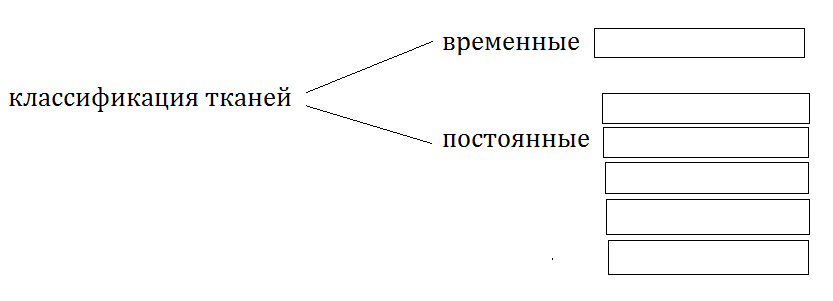 Д 3. Найдите смысловые пары (подберите к терминам,  обозначенным в левом столбике соответствующие определения) и запишите их цифрамиУ 4. Укажите принадлежность каждой части ствола к названию ткани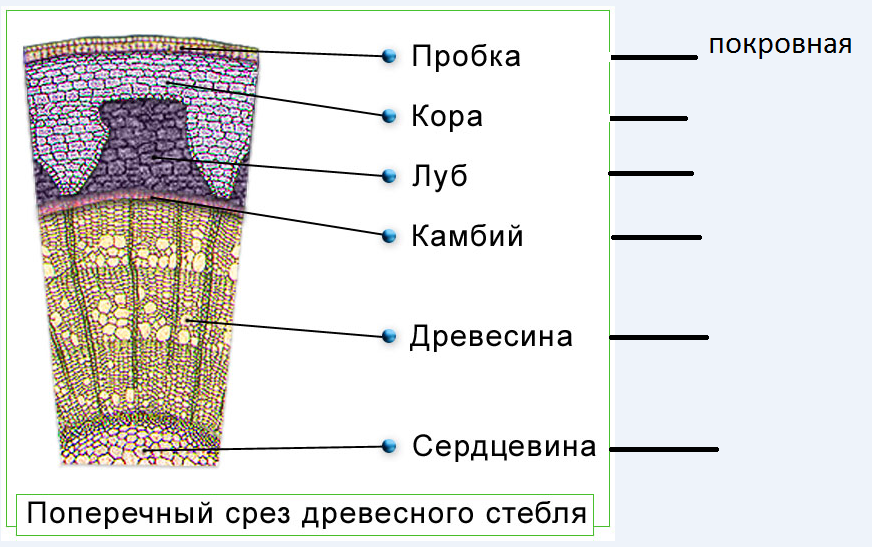 У  5. Найдите лишнюю картинкуНайдите лишнюю картинку из четырёх. Впишите в таблицу названия тканей.                             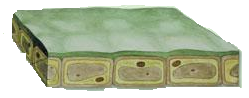 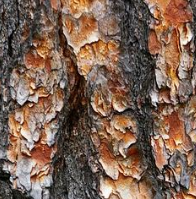 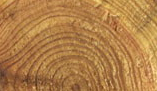 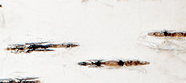 Под каким номером лишняя картинка ___________________________________Почему вы считаете, что именно она – лишняя?___________________________Каким  общим понятием можно назвать три остальные картинки? ____________________________________________________________________Д  6.  Опишите работу устьиц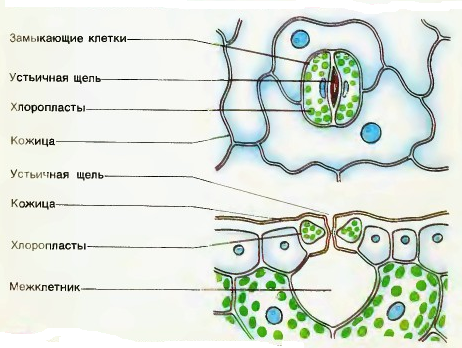 ________________________________________________________________________________________________________________________________________________________________________________________________________________________________________________________________________________________________________________________________________________________________________________________________________________________________________________У    7. Заполните таблицу, указав функцию каждой тканиД   8. Подпишите, какие виды тканей и их части изображены на рисунках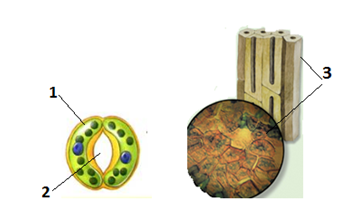 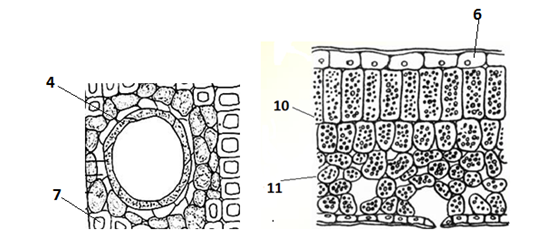 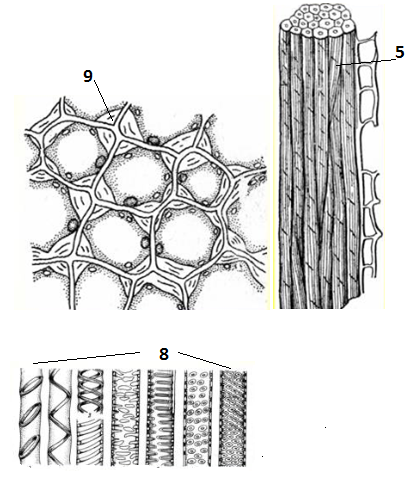 У 9. Укажите основные отличия и сходство в строении кожицы и пробки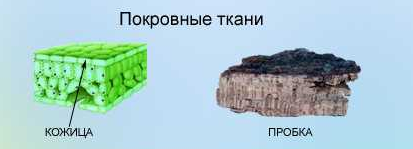 Сходство заключается в том, что  ____________________________  ткани, отличия  (укажите,  чем пропитаны  клеточные оболочки?; из скольких  слоёв состоит?; через что осуществляется связь с окружающей средой?)_________________________________________________________________________________________________________________________________________________________________________________________________________У  10. Отгадайте  кроссвордПо горизонтали:1- защитная ткань; 2- первичная покровная ткань; 3-  ткань, осуществляет рост растений; 4-  ткань,  придающая  прочность растениям.По вертикали: 5- водопроводящие элементы; 6 –ткань, осуществляет отток питательных веществ; 7 – группа клеток имеющих сходное строение и функции; 8 – где происходит накопление питательных веществ; 9 –  ткань,  составляющая  основу органов растений; 10 – ткань, осуществляющая ежегодное нарастание древесины и коры.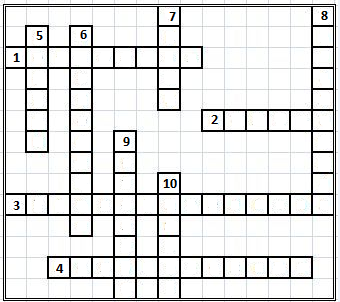 Д  11. Составьте  кроссворд самостоятельноУ 11. Сделайте правильный вывод. Что общего между изображенными на картинке растениями? И где их применяют?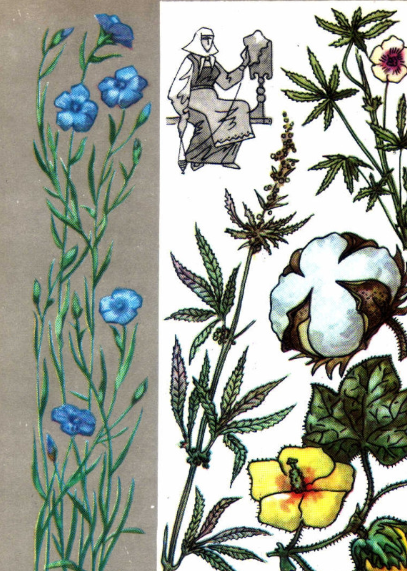 ______________________________________________________________________________________________________________________________________У   12. Найдите правильный ответ  (заполните табличку)I. Проводящие элементы, имеющие утолщения клеточных стенок различной формы1- ситовидные трубки;  2 - сосуды;  3 – трахеидыII. Живая первичная механическая ткань1 – склеренхима; 2 – паренхима; 3 – колленхимаIII. Ткань, способная всасывать воду с минеральными веществами1 – эпидермис; 2 – перидерма; 3 – эпиблемаIV. Элементы, проводящие органические вещества1 – по ксилеме; 2 – по сосудам;  3 – по ситовидным трубкамV. Вторичная покровная ткань1 – корка;  2 -  склеренхима;  3 – перидерма VI. Выделительная ткань смоляного хода?1. эпиблема; 2 – эпителий; 3 – эпидермис VII. Мертвая механическая ткань?1 – прозенхима; 2 – склеренхима; 3 – колленхима Д  13. Вопросы для самоконтроля:Что называют тканью в растительных организмах?_________________________________________________________________У каких растений впервые появились ткани?_________________________________________________________________Как классифицируют образовательные ткани,  и  от чего зависит их назначение?_________________________________________________________________Чем покрыты листья, побеги, основание ствола 20-летней яблони?Какая ткань находится в древесине,  и какую она выполняет функцию?_________________________________________________________________Все ли органы растения имеют древесину?_________________________________________________________________Из каких тканей образован внутренний «скелет»  растений?_________________________________________________________________Назовите практическое применение механических тканей____________________________________________________________________________________________________________________________________У 14. Укажите  части листа 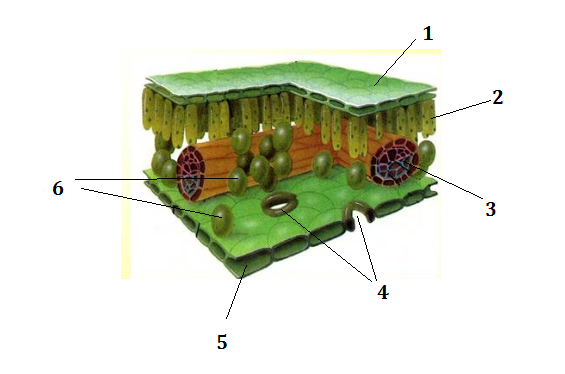 Д 15. Определите по анатомическому строению листа, к какому растению по отношению к свету он принадлежит? (светолюбивое, теневыносливое или тенелюбивое растение).                     А                                                                    Б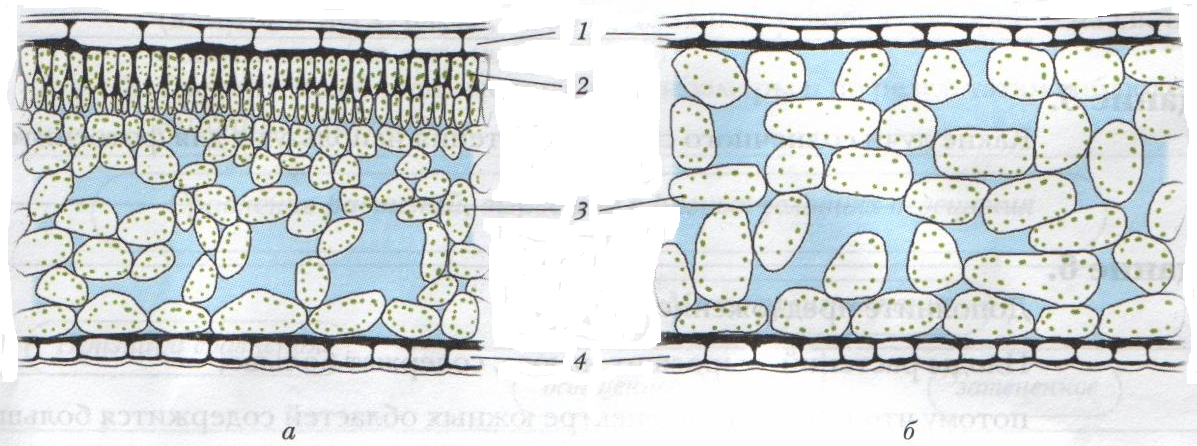 А_________________________                Б________________________Д     16. Отгадайте ребус (задание повышенной сложности) Ребус – это загадка в рисунках, ребусом называется изображение какого-нибудь слова или целого предложения при помощи комбинации букв, цифр, рисунков, знаков. Ребус, такая головоломка, для разгадывания которой нужны сообразительность и фантазия. Только с помощью качеств своего характера вы сможете разгадать ребус.Надо знать, что названия всех предметов, изображенных в ребусе, читаются только в именительном падеже. Иногда названия какого-нибудь предмета не может быть использовано целиком, необходимо отбросить в начале или в конце слова одну или несколько букв. В таких случаях употребляется условный знак – запятая. Если запятая стоит слева от рисунка и вверху, это значит, что от его названия нужно отбросить первую букву, если справа вверху – последнюю букву; если стоят две запятые, то отбрасывают две буквы и т.д. Если два предмета или две буквы нарисованы одна над другой, то их названия читаются с прибавлением «в». Если какая-либо буква состоит  из другой, то названия читаются с прибавлением «из» (пример: из-б-а). Если же рядом с зачеркнутой буквой написана другая, значит, на неё и надо заменить зачёркнутую. Если над рисунком стоят цифры, значит, буквы читаются в порядке, который указан цифрами.Очень часто,  отдельные слоги «до», «ре», «ми», «фа», «соль» и т.д., изображаются соответствующими нотами.Желаю вам успешной разгадки!  4, 5, 6, 7 100 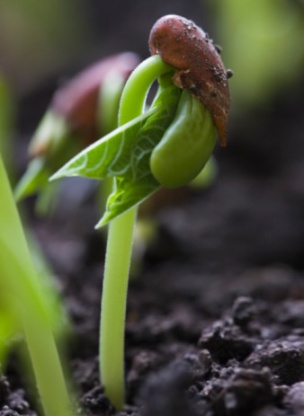 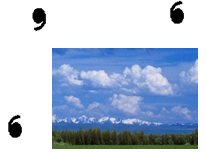 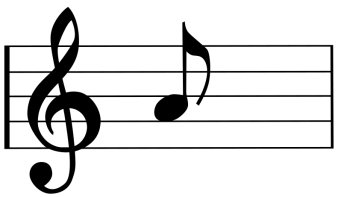 Изучив тему «Растительные ткани» и выполнив лабораторные работы,  Вы с уверенностью справитесь с заданиями классной контрольной работы.Литература1. Ботаника Брынцев В.А., Коровин В.В. М.: ООО «ЭкоСервис»,2007.2. Ботаника Родман Л.С. М.: Колос, 20013. Ботаника Матвеева Г.В., Тарабрин А.Д. М.: « Лесная промышленность», 19824. Занимательная ботаника Рохлов В., Теремов А., Петросова Р. М.: «АСТ-ПРЕСС» 19981. Введение32.Обращение к студентам43. Задания для самостоятельной работы4-174. Литература171. Паренхимные клетки9. Отверстия в кожице листа, через которые проходят пары воды, кислород, углекислый газ2.Прозенхимные клетки10. Вторичная образовательная ткань, состоящая из клеток постоянных тканей или первичной меристемы3. Первичная меристема11. Клетки, ширина и длина которых примерно одинаковы (круглые, многогранные), преимущественно тонкостенные живые клетки4. Камбий12. Первичная покровная ткань, возникающая из наружного слоя меристемы5. Эпидермис13. Вытянутые клетки, длина которых во много раз превышает ширину, преимущественно толстостенные мертвые клетки с заостренными концами6. Устьица14. Комплекс тканей, образующих вторичную покровную ткань7. Замыкающие клетки15. Ткань конусов нарастания стебля и корня, состоящая из тонкостенных паренхимных  клеток с крупными ядрами, целлюлозной оболочкой, многократно и повторно делящихся8. Перидерма16. Две живых, слегка изогнутых, соединенных концами клеток, образующих устьичную щель123456781234Наименование тканиФункцииОбразовательнаяПокровнаяМеханическаяПроводящаяОсновнаяВыделительная1234567891011IIIIIIIVVVIVII123456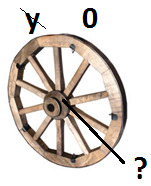 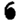 Ид